To mapa Polski.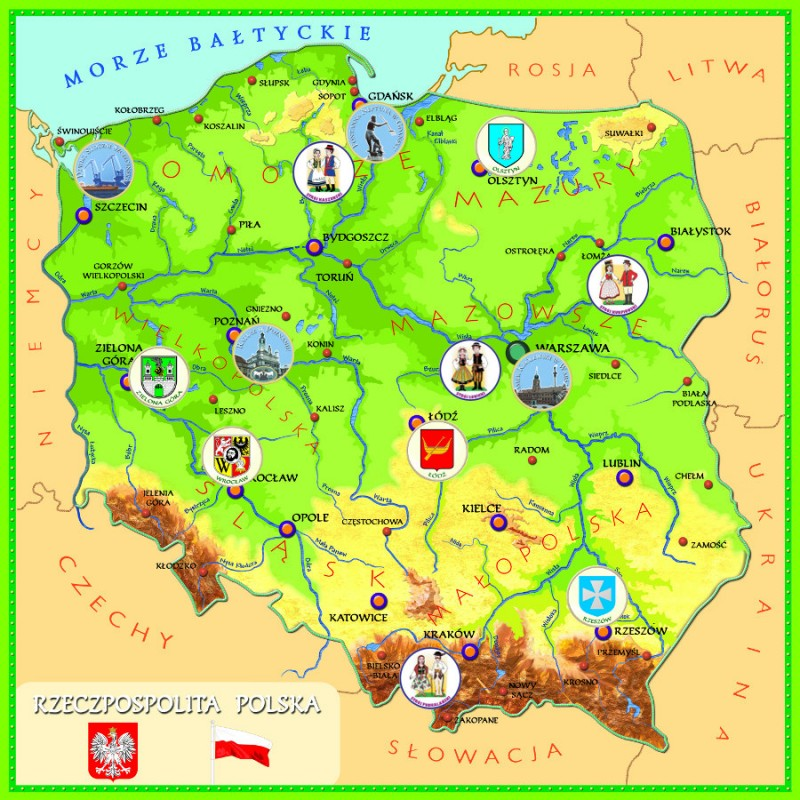 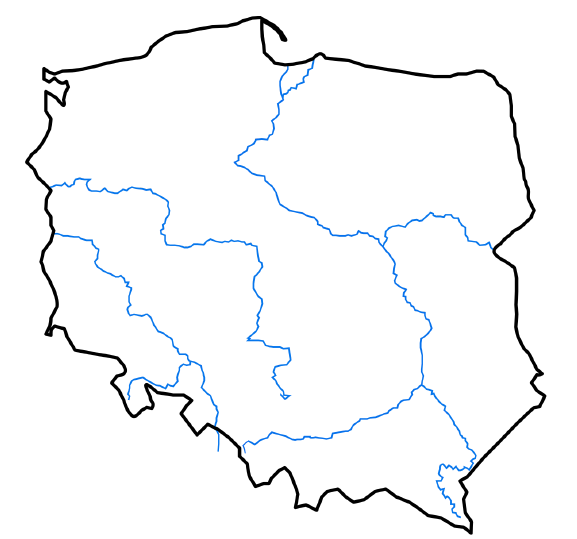 